Prípravok na ochranu rastlín pre profesionálnych používateľovARCADE 880 EC Prípravok ARCADE 880 EC je herbicíd vo forme emulzného koncentrátu určený na preemergentné a skoro postemergentné ničenie jednoročných dvojklíčnolistových burín a ježatky v zemiakoch.ÚČINNÁ LÁTKA: Látky nebezpečné pre zdravie, ktoré prispievajú ku klasifikácii prípravku:: žiadneOZNAČENIE PRÍPRAVKU:NebezpečenstvoSP1 	Neznečisťujte vodu prípravkom alebo jeho obalom (Nečistite aplikačne zariadenie v blízkosti povrchových vod/Zabráňte kontaminácii prostredníctvom odtokových kanálov z poľnohospodárskych dvorov a vozoviek).SPe 3	Z dôvodu ochrany vodných organizmov udržiavajte medzi ošetrovanou plochou a povrchovými vodnými plochami ochranný pás zeme v dĺžke 10 m, resp. 4 m pri 50 %, 75 % a 90 % redukcii úletu. SPe 4 	Z dôvodu ochrany vodných organizmov neaplikujte na nepriepustné povrchy, ako je asfalt, betón, dlažobné kocky, koľajnice a iné povrchy, pri ktorých je zvýšené riziko stekania vody.Zákaz používania prípravku v 1. ochrannom pásme zdrojov pitných vôd!V ochrannom pásme povrchových vôd II stupňa je použitie prípravku obmedzené:Prípravok sa môže použiť v ochrannom pásme 2 stupňa vodárenského zdroja povrchových vôd, ak je dodržaná neošetrená zóna v šírke minimálne dvojnásobku šírky koryta toku alebo 50 m široký neošetrený pás smerom k vodnému toku a vodnej ploche a 10 m smerom k najbližšiemu odvodňovaciemu kanálu.Prípravok sa nemôže použiť v ochrannom pásme 2. stupňa vodárenského zdroja povrchových vôd na svahovitých pozemkoch nad 7°, kde je riziko splavovania prípravku do povrchových vôd, t.j. ak sú očakávané dažďové zrážky v priebehu 24 hodín.Neaplikujte v blízkosti hladín tečúcich a stojatých vôd! Dodržujte ochrannú zónu! Nevypúšťajte zvyšky prípravku a postrekovej zmesi do kanalizačnej siete! Dbajte o to, aby sa v žiadnom prípade nedostal do tečúcich a stojatých vôd vo voľnej prírode! Uložte mimo dosahu zvierat!PRÍPRAVOK V TOMTO VEĽKOSPOTREBITEĽSKOM BALENÍ NESMIE BYŤ PONÚKANÝ ALEBO PREDÁVANÝ ŠIROKEJ VEREJNOSTI !Držiteľ autorizácie:Syngenta Slovakia s.r.o., Prievozská 4/D, 821 09 BratislavaČíslo autorizácie ÚKSÚP:	15-11-1645Číslo výrobnej šarže:	uvedené na obaleDátum výroby:	uvedený na obaleBalenie:	1 l HDPE/PA fľaša5 l, 10 l, 20 l f-HDPE kanister ARCADE 880 EC je obchodná známka spoločnosti Syngenta Group CompanyPÔSOBENIE PRÍPRAVKUPrípravok ARCADE 880 EC je herbicídny prípravok obsahujúci dve účinné látky prosulfocarb a metribuzin.Účinná látka prosulfocarb je prijímaná prostredníctvom meristematických pletív klíčkov a koreňov burín, kde v najmladších častiach brzdí predlžovanie a delenie buniek. Hlavný účinok je dosiahnutý prijatím účinnej látky cez hypokotyl burín.Účinná látka metribuzin je prijímaná prostredníctvom koreňov a tiež listov, v ktorých je následne akropetálne transportovaná xylémom. Jej pôsobením dochádza k blokovaniu elektrónového transportu vo fotosyntéze.Spektrum herbicídnej účinnostiÚčinnosť pri aplikácii 4 l/ha:Citlivé buriny: ježatka kuria, rumančekovité buriny, kapsička pastierska, ľuľok čierny, mrlík biely, pohánkovec ovíjavý, horčiak obyčajný, lipkavec obyčajný, fialkyNÁVOD NA POUŽITIEPOKYNY PRE APLIKÁCIUDávka vody: 200 - 400 l/ha.Maximálny počet aplikácií za vegetačné obdobie: 1×.Maximálna dávka prípravku 1 x 5 l/ha, t.j. 400 g/ha účinnej látky metribuzin a 4000 g/ha účinnej látky prosulfocarb.Dávku 4 l/ha aplikujte preemergentne (pred vzídením burín ako aj plodiny) maximálne do rastovej fázy, kedy byľ preniká na povrch pôdy (BBCH 09) alebo skoro postemergentne, maximálne však do rastovej fázy vyvinutého 1. listu na hlavnej stonke (˃ 4 cm) (BBCH 09-11).Dávku 5 l/ha aplikujte preemergentne (pred vzídením burín ako aj plodiny) maximálne do rastovej fázy, kedy byľ preniká na povrch pôdy (BBCH 09), a to na pozemkoch silne zaburinených mrlíkmi alebo pohánkovcom ovíjavým.Prípravok ARCADE 880 EC pri skorej postemergentnej aplikácií použite v nasledujúcich rastových fázach burín: jednoročné trávy (ježatka kuria) a jednoročné dvojklíčnolistové buriny maximálne do 2 listov (BBCH 12).Prevažnou väčšinou odrôd zemiakov je prípravok ARCADE 880 EC dobre tolerovaný, pri aplikácií rešpektujte odrodovú citlivosť zemiakov voči účinnej látke metribuzin.Predpokladom dobrej účinnosti prípravku je dostatočná pôdna vlhkosť, herbicíd by mal byť aplikovaný pred zrážkami. Na pôdach s vyššou absorpčnou schopnosťou a na pôdach s vysokou náchylnosťou na vysychanie povrchových vrstiev nemožno vylúčiť zníženú účinnosť.INFORMÁCIE O MOŽNEJ FYTOTOXICITE, ODRODOVEJ CITLIVOSTI A VŠETKÝCH ĎALŠÍCH PRIAMYCH A NEPRIAMYCH NEPRIAZNIVÝCH ÚČINKOCH NA RASTLINY ALEBO RASTLINNÉ PRODUKTYAk je prípravok ARCADE 880 EC aplikovaný v súlade s platnou etiketou a návodom na použitie je veľmi tolerantný k ošetrovaným rastlinám. Dôležité je najmä dodržiavať odrodovú citlivosť voči účinnej látke metribuzin a vyvarovať sa predávkovaniu a prekrytiu postrekových pásov. Citlivosť odrody konzultujte s držiteľom povolenia. Po aplikácii prípravku sa nedajú vylúčiť prejavy zvyčajne prechodnej fytotoxicity na ošetrovanej plodine. Príznaky prípadnej fytotoxicity majú iba dočasný charakter a nemajú vplyv na úrodu.Prípravok ARCADE 880 EC by nemal byť použitý na piesočnatých pôdach. Na ľahkých/piesočnatých pôdach, predovšetkým s obsahom humusu pod 1% nemožno vylúčiť z dôvodu splavenia prípravku do koreňovej zóny poškodenie plodiny.OPATRENIA PROTI VZNIKU REZISTENCIEHerbicídny prípravok ARCADE 880 EC obsahuje dve účinné látky a to prosulfocarb, patriaci podľa HRAC do skupiny N - thiocarbamate a účinnú látku metribuzin, patriacu podľa HRAC do skupiny C1 - triazinone. Pre zabránenie vzniku rezistencie používajte tento prípravok v súlade s návodom na použitie, neaplikujte tento prípravok po sebe bez prerušenia ošetrením s iným herbicídom s odlišným mechanizmom účinku.VPLYV NA ÚRODU Prípravok ARCADE 880 EC aplikovaný podľa odporúčaní minimalizuje konkurenciu burín k pôdnej vlahe a dostupným živinám v prvých fázach vývoja plodiny. Prípravok ARCADE 880 EC aplikovaný v súlade s platnou etiketou a návodom na použitie nemá negatívny vplyv úrodu.VPLYV NA NÁSLEDNÉ, NÁHRADNÉ A SUSEDIACE PLODINYV tom istom roku na jeseň, po orbe do hĺbky minimálne 15 cm je možné ako následné plodiny pestovať ozimné obilniny. Orba by mala byť urobená čo najskôr po zbere zemiakov (3-4 týždne) a od aplikácie prípravku by malo uplynúť minimálne 16 týždňov.Následné plodiny pestované v rámci bežného osevného postupu v nasledovnom roku na jar možno pestovať bez obmedzenia, okrem šalátu a reďkoviek/reďkví.Postrek nesmie zasiahnuť susediace plodiny! Zabráňte úletu postrekovej kvapaliny!VPLYV NA UŽITOČNÉ A INÉ NECIEĽOVÉ ORGANIZMYPočas skúšania nebol pozorovaný žiadny negatívny vplyv na užitočné a iné necieľové organizmy.PRÍPRAVA POSTREKOVEJ KVAPALINY A ZNEŠKODNENIE OBALOVPrípravok pred použitím dôkladne premiešajte. Odmerané množstvo prípravku vlejte do nádrže postrekovača naplnenej do polovice vodou a za stáleho miešania doplňte na požadovaný objem. Prázdny obal z tohto prípravku vypláchnite vodou a to buď ručne (3 krát po sebe) alebo v primiešavacom zariadení, ktoré je súčasťou postrekovača. Výplachovú vodu vlejte do nádrže postrekovača a obal odovzdajte vášmu zmluvnému subjektu, ktorý má oprávnenie na zber a zneškodňovanie prázdnych obalov. Pripravte len také množstvo postrekovej kvapaliny, ktoré spotrebujete. Čerpadlo je potrebné ponechať zapnuté aj počas presunu postrekovača a pri samotnej aplikácii.Zákaz opätovného použitia obalu alebo jeho použitia na iné účely!ČISTENIE APLIKAČNÉHO ZARIADENIAAby neskôr nedošlo k poškodeniu iných plodín ošetrovaných postrekovačom, v ktorom bol prípravok ARCADE 880 EC, musia byť všetky jeho stopy ihneď po ukončení postreku z postrekovača a miešacej nádrže odstránené podľa nasledujúceho postupu:a)	Po vypustení nádrže vyplachujte nádrž, ramená a trysky čistou vodou aspoň 10 minút.b)	Nádrž a trysky neutralizujte prípravkom AGROCLEAN®. Opätovne naplňte nádrž čistou vodou a následne prepláchnite ramená a trysky.c)	Oplachové vody zlikvidujte ako nebezpečný odpad.d)	Trysky a sieťku čistite oddelene.Použité pomocné nádoby a osobné ochranné pracovné prostriedky asanujte prípravkom AGROCLEAN® a umyte vodou.BEZPEČNOSTNÉ OPATRENIAPri práci s prípravkom používajte ochranný pracovný odev, , gumené rukavice odolné voči chemikáliám a gumenú obuv, prípadne iné komerčne dostupné schválené ekvivalenty uvedenej typovej ochrany. Pri príprave aplikačnej kvapaliny ani pri vykonávaní postreku nepoužívajte kontaktné šošovky.Postrekovať možno len za bezvetria alebo pri miernom vánku a to v smere po vetre od pracujúcich smerom do neošetrenej plochy. Opätovný vstup na ošetrený pozemok je možný po zaschnutí.Počas práce a po nej až do vyzlečenia ochranného odevu a dôkladného umytia celého tela mydlom a teplou vodou nejedzte, nepite a ani nefajčite!Prípravok obsahuje ako rozpúšťadlo vodu - nie je horľavou kvapalinou. S vodou sa mieša v každom pomere. Ak sa prípravok dostane do centra požiaru, zabezpečte aby kontaminovaná voda z miesta požiaru neprenikla do okolia - najmä aby neprenikla do verejnej kanalizácie, zdrojov podzemných vôd a recipientov povrchových vôd a nezasiahla poľnohospodársku pôdu.Dôležité upozornenie: pri protipožiarnom zásahu použite izolačné dýchacie prístroje, lebo pri horení môže dochádzať ku vzniku toxických splodín.PRVÁ POMOCInformácie pre lekára: Špecifická protilátka nie je známa. Používajte symptomatickú liečbu. V prípade potreby môže lekár liečbu konzultovať s Národným toxikologickým informačným centrom Bratislava, tel.: 02/54 774 166.V prípade nebezpečenstva volajte:SGS Slovenská republika: +421 905 585 938Syngenta Alarm Centre, Huddersfield, U.K., tel.: +44 1484 538 444, fax: +44 1484554093.SKLADOVANIEPrípravok skladujte v uzatvorených, originálnych obaloch, v uzamknutých, suchých, hygienicky čistých a dobre vetrateľných skladoch pri teplote +5°C až +30°C, oddelene od potravín, nápojov, liekov, krmív, hnojív, dezinfekčných prostriedkov, horľavín a obalov od týchto látok. Pri správnom skladovaní v pôvodných neporušených obaloch je doba použiteľnosti prípravku 2 roky od dátumu výroby.ZNEŠKODNENIE ZVYŠKOVNepoužité zvyšky prípravku v pôvodnom obale zneškodnite ako nebezpečný odpad.Technologický zvyšok postrekovej kvapaliny po zriedení vystriekajte na neošetrenej ploche, nesmú však zasiahnuť zdroje podzemných ani recipienty povrchových vôd alebo zneškodnite ako nebezpečný odpad. Nepoužité zvyšky postrekovej kvapaliny v objeme väčšom ako technologický zvyšok (uvedené v technických parametroch mechanizačného prostriedku) zneškodnite ako nebezpečný odpad v súlade s platnou legislatívou o odpadoch.Právne normyPred použitím prípravku si pozorne prečítajte návod na použitie. Užívateľ nesie plnú zodpovednosť za poškodenie, ktoré spôsobí nesprávnym používaním prípravku.Prosulfocarb 800 g/l (76,8 % w/w)Metribuzin 80 g/l  (7,68 % w/w)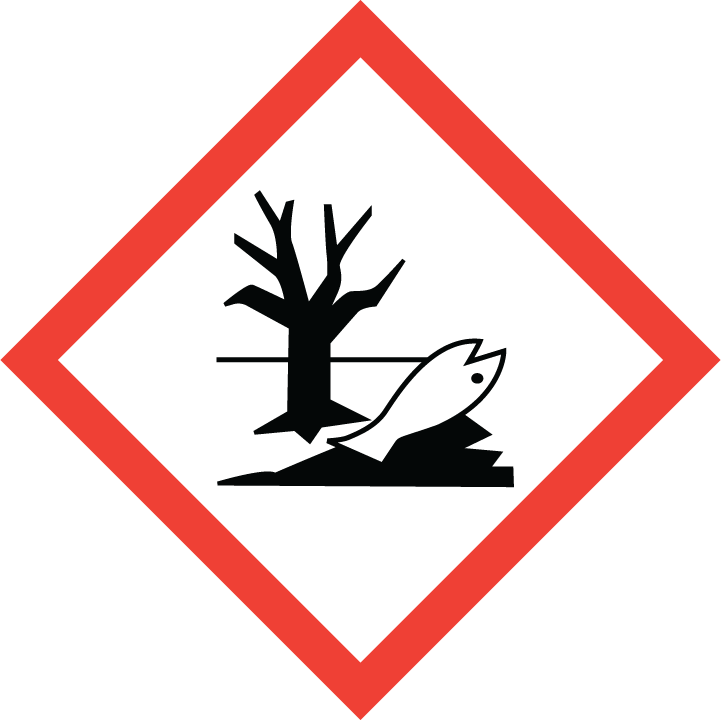 GHS09H410Veľmi toxický pre vodné organizmy, s dlhodobými účinkami.EUH 401Dodržiavajte návod na používanie, aby ste zabránili vzniku rizík pre zdravie ľudí a životné prostredie.EUH 066Prípravok obsahuje prosulfokarb. Môže spôsobiť alergickú reakciu.EUH 208Prípravok obsahujem POE-alkohol, C12-18 (nesaturovaný), mono-butyl (CAS 146340-16-1). Môže spôsobiť alergickú reakciu.P273Zabráňte uvoľneniu do životného prostredia.P391Zozbierajte uniknutý produkt.P501Zneškodnite obsah/nádobu v súlade s národnými legislatívnymi predpismi.P281Používajte predpísané osobné ochranné prostriedky.Z4Riziko vyplývajúce z použitia prípravku pri dodržaní predpísanej dávky alebo koncentrácie je pre domáce, hospodárske a voľne žijúce zvieratá relatívne prijateľné.Vt5Riziko vyplývajúce z použitia prípravku pri dodržaní predpísanej dávky alebo koncentrácie je pre vtáky prijateľné.Vo1Pre ryby a ostatné vodné organizmy mimoriadne jedovatý.V3Riziko prípravku je prijateľné pre dážďovky a iné pôdne makroorganizmy.Vč3Prípravok pre včely s prijateľným rizikom pri dodržaní predpísanej dávky alebo koncentrácie Prípravok je pre populácie Aphidius rhopalosiphi a Typhlodromus pyri s prijateľným rizikom.PlodinaÚčel použitia Dávka/haOchranná dobaPoznámkazemiak jednoročné dvojklíčnolistové buriny a ježatka4 – 5 lATVšeobecné odporučenia:Keď voláte na telefónne číslo tiesňového volania spoločnosti Syngenta, toxikologické stredisko alebo idete na lekárske ošetrenie, majte so sebou obal, etiketu alebo kartu bezpečnostných údajov tohto prípravku.Po vdýchnutí:Vyveďte postihnutého na čerstvý vzduch. Ak postihnutý dýcha nepravidelne alebo nedýcha vôbec, začnite s umelým dýchaním. Postihnutého udržiavajte v teple a pokoji. Ihneď volajte lekára alebo toxikologické stredisko.Po zasiahnutí pokožky:Ihneď postihnutého vyzlečte zo zasiahnutého odevu. Zasiahnuté miesto umyte veľkým množstvom vody. Ak podráždenie pokožky pretrváva, vyhľadajte lekára. Znečistený odev pred opätovným použitím vyperte.Po zasiahnutí očí:Oči, vrátane pod viečkami vyplachujte veľkým množstvom vody po dobu najmenej 15 minút. Vyberte kontaktné šošovky. Ihneď vyhľadajte lekárske ošetrenie.Po požití:Po požití prípravku ihneď vyhľadajte lekárske ošetrenie a lekárovi ukážte tento obal alebo etiketu. Nevyvolávajte zvracanie.